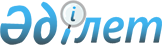 О признании утратившим силу решения Енбекшиказахского районного маслихатаРешение Енбекшиказахского районного маслихата Алматинской области от 26 марта 2024 года № VIII-18-96
      В соответствии со статьей 27 Закона Республики Казахстан "О правовых актах", Енбекшиказахский районный маслихат РЕШИЛ:
      1. Признать утратившим силу решение Енбекшиказахского районного маслихата "Об утверждении порядка проведения раздельных сходов местного сообщества и определения количества представителей жителей села, улицы, многоквартирного жилого дома для участия в сходе местного сообщества в Енбекшиказахском районе" от 3 декабря 2021 года № 12-65 (Регистрационный номер акта в Государственном реестре нормативных правовых актов Республики Казахстан № 161839).
      2. Контроль за исполнением настоящего решения возложить на руководителя аппарата Енбекшиказахского районного маслихата.
      3. Настоящее решение вводится в действие по истечении десяти календарных дней после дня его первого официального опубликования.
					© 2012. РГП на ПХВ «Институт законодательства и правовой информации Республики Казахстан» Министерства юстиции Республики Казахстан
				
      Председатель районного маслихата 

Б.Ахметов
